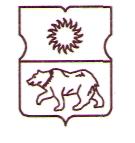 СОВЕТ ДЕПУТАТОВмуниципального округаЮЖНОЕ МЕДВЕДКОВОРЕШЕНИЕО внесении изменений в решение Совета депутатов муниципального округа Южное Медведково от 21 марта 2013 года № 03/5-СДВ соответствии со статьей 28 Федерального закона от 6 октября 2003 года № 131-ФЗ «Об общих принципах организации местного самоуправления в Российской Федерации», Совет депутатов муниципального округа Южное Медведково решил:1. Внести в решение Совета депутатов муниципального округа Южное Медведково от 21 марта 2013 года № 03/5-СД «О порядке организации и проведения публичных слушаний в муниципальном округе Южное Медведково» следующие изменения:1) пункт 16 приложения к решению дополнить подпунктом 16.1 следующего содержания:«16.1. Со дня размещения на официальном сайте в разделе «Публичные слушания» решения о назначении публичных слушаний и до дня проведения публичных слушаний (включительно) жители имеют право внести свои замечания и предложения по вынесенному на обсуждение проекту правового акта (далее – предложения) одним из следующих способов:а) почтовой связью по адресу, определенному решением о назначении публичных слушаний, с указанием фамилии, имени, отчества (последнее при наличии) жителя, даты его рождения, адреса места жительства на территории муниципального округа;б) посредством официального сайта путем заполнения формы в разделе «Публичные слушания». В целях подтверждения права на участие в публичных слушаниях житель предоставляет с использованием официального сайта электронный образ паспорта гражданина Российской Федерации с отметкой о регистрации по месту жительства в границах муниципального округа. В случае отсутствия регистрации по месту жительства в границах муниципального округа, житель предоставляет электронный образ документа, подтверждающего его проживание в границах муниципального округа;в) в ходе проведения публичных слушаний в соответствии с пунктом 31 настоящего Порядка.».2) подпункт 34.3 пункта 34 приложения к решению изложить в новой редакции:«34.3) предложения, внесенные в соответствии с подпунктом 16.1 настоящего Порядка, с указанием даты и способа их внесения;».2. Настоящее решение вступает в силу со дня его официального опубликования в бюллетене «Московский муниципальный вестник».3. Контроль за исполнением настоящего решения возложить на главу муниципального округа Южное Медведково Иванова О.А.Глава муниципального округаЮжное Медведково								О.А. Иванов20.10.2021№08/2-СД